ACSM CEC Certificate_______________________________________________________Participant Name	      Wheat Foods Council________________________________________OrganizationCarbohydrates, Performance, and Weight Loss:  Is Low 
the Way to Go or the Way to Bonk?_______________________________________________________                                                               Course Title						                              792731 ____________________________________________1_________________Approved Provider Number		     CECs Awarded                 Date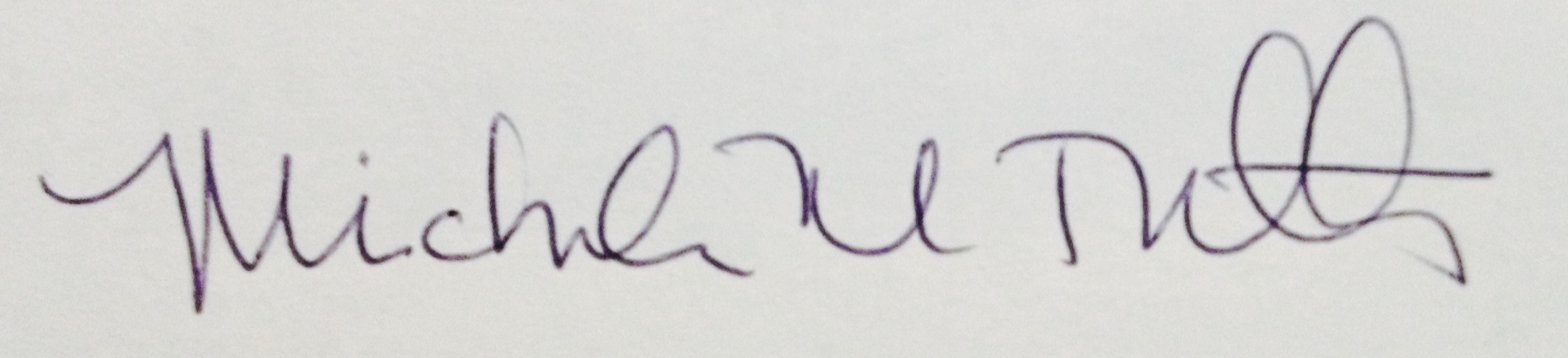 Lead Program Administrator Signature